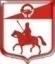 СОВЕТ ДЕПУТАТОВмуниципального образования Старопольское сельское поселениеСланцевского муниципального района Ленинградской области(30 заседание четвертого созыва)Р Е Ш Е Н И Е16.12.2021                                                                                                  № 179 -сдО     примерном    Перечне     вопросов,    выносимых на     рассмотрение    совета    депутатов  Старопольского  сельского поселения   в  2022 году            Совет депутатов муниципального образования Старопольское сельское поселение Сланцевского муниципального района Ленинградской области   РЕШИЛ:Утвердить примерный  Перечень вопросов, выносимых на рассмотрение совета депутатов муниципального образования Старопольского сельское поселение Сланцевского муниципального района Ленинградской области в 2022 году, согласно приложению. Глава муниципального образования			     А.С.Жук                                                                                                  УТВЕРЖДЁН                                                                                          решением совета депутатовСтаропольского  сельского поселения                                                                                                      от 16.12 2021   № 179-сд                                                                                                       (приложение)ПРИМЕРНЫЙ   ПЕРЕЧЕНЬвопросов, выносимых на рассмотрение совета депутатовСтаропольского сельского поселения в  2022 году№№ВопросыМесяц рассмотренияОтветственные за подготовку1Отчёт о результатах деятельности главы муниципального образования Старопольское сельское поселение  Сланцевского муниципального района  Ленинградской  области Жука А.С.  за  2021 год и задачах на 2022 годЯНВАРЯГлава муниципального образования2Отчёт главы администрации Старопольского сельского поселения  о результатах  деятельности администрации муниципального образования Старопольское сельское поселение  Сланцевского муниципального района  Ленинградской  области  за  2021 год и задачах на 2022 годЯНВАРЯ.глава администрации3О внесении изменений и дополнений в бюджет муниципального образования Старопольское сельское поселение Сланцевского муниципального района Ленинградской области на 2022 год МАРТглавный бухгалтерКомиссия по бюджету, налогам и тарифам4Рассмотрение вопроса о разработке проекта НПА о внесении изменений в положение о постановке на учет воинских захоронений, выявленных на территории и увековечении имен погибших войнов (по инициативе Сланцевской городской прокуратуры)МАРТведущий специалист 5Рассмотрение вопроса о необходимости принятия НПА по внесению изменений в Устав в соответствии с ФЗ от 29.12.2020 № 464-ФЗ о внесении изменений в части оказания помощи лицам, находящимся в состоянии алкогольного, наркотического или иного токсического опьянения, вступающим в силу с 01.01.2021  (по инициативе Сланцевской городской прокуратуры)МАРТВедущий специалист6Рассмотрение вопроса о необходимости принятия НПА по внесению изменений в Устав по проведению мероприятий по выявлению правообладателей ранее учтенных объектов недвижимости, направление сведений о правообладателях данных объектов недвижимости для внесения в ЕГРН(по инициативе Сланцевской городской прокуратуры)МАРТВедущий специалист7О внесении изменений и дополнений в бюджет муниципального образования Старопольское сельское поселение Сланцевского муниципального района Ленинградской области на 2022 годАПРЕЛЬглавный бухгалтерКомиссия по бюджету, налогам и тарифам8Об итогах отопительного сезона 2021/2022 г.г.АПРЕЛЬГлава администрации 9Об утверждении плана работ по благоустройству территории Старопольского сельского поселения на 2022 годАПРЕЛЬСпециалист администорации10О состоянии пожарной безопасности на территории Старопольского сельского поселения.АПРЕЛЬСпециалист администрации АПРЕЛЬ11Об утверждении отчёта об исполнении бюджета Старопольское сельского поселения за 2021 годАПРЕЛЬглавный бухгалтерКомиссия по бюджету, налогам и тарифам12Об итогах исполнения бюджета Старопольского сельского поселения за 1-ый квартал  2022 годаМАЙГлава поселения13О внесении изменений и дополнений в бюджет муниципального образования Старопольское сельское поселение Сланцевского муниципального района Ленинградской области на 2022 годМАЙ главный бухгалтерКомиссия по бюджету, налогам и тарифам14О внесении изменений и дополнений в бюджет муниципального образования Старопольское сельское поселение Сланцевского муниципального района Ленинградской области на 2022 годИЮНЬ главный бухгалтерКомиссия по бюджету, налогам и тарифамИЮНЬ15О внесении изменений и дополнений в бюджет муниципального образования Старопольское сельское поселение Сланцевского муниципального района Ленинградской области на 2022 год АВГУСТглавный бухгалтерКомиссия по бюджету, налогам и тарифам16О состоянии готовности жилищного фонда Старопольского сельского поселения к функционированию  в зимних условиях 2022 -2023 г.г.АВГУСТГлава администрации 17Об итогах исполнения бюджета  муниципального образования Старопольское сельское поселение Сланцевского муниципального района Ленинградской области за 1 полугодие 2022 годаСЕНТЯБРЬглавный бухгалтерКомиссия по бюджету, налогам и тарифам18О внесении изменений и дополнений в бюджет муниципального образования Старопольское сельское поселение Сланцевского муниципального района Ленинградской области на 2022 годОКТЯБРЬглавный бухгалтерКомиссия по бюджету, налогам и тарифам19Об итогах выполнения плана работы администрации поселения по благоустройству территории Старопольского сельского поселения на 2022 год.ОКТЯБРЬКомиссия по вопросам социально-экономического развития20Об итогах исполнения бюджета Старопольского сельского поселения за 9 месяцев 2022 годаНОЯБРЬглавный бухгалтерКомиссия по бюджету, налогам и тарифам21О рассмотрении проекта бюджета муниципального образования Старопольское сельское поселение на 2023 годНОЯБРЬглавный бухгалтерКомиссия по бюджету, налогам и тарифам22О внесении изменений и дополнений в бюджет муниципального образования Старопольское сельское поселение Сланцевского муниципального района Ленинградской области на 2022 годНОЯБРЬглавный бухгалтерКомиссия по бюджету, налогам и тарифам23О передаче полномочий по решению вопросов местного значения поселения в части формирования, исполнения бюджета поселения и контроля за исполнением данного бюджета на 2023 годНОЯБРЬглавный бухгалтерКомиссия по бюджету, налогам и тарифам24О передаче полномочий по осуществлению внешнего муниципального финансового контроля на 2023 годНОЯБРЬглавный бухгалтерКомиссия по бюджету, налогам и тарифам25О передаче полномочий по решению вопросов местного значения поселения в части организации ритуальных услуг             НОЯБРЬглавный бухгалтерКомиссия по бюджету, налогам и тарифам26О   передаче Сланцевскому муниципальному району части полномочий по решению вопросов местного значения  Старопольского сельского поселения в части внутреннего муниципального финансового контроля                                  главный бухгалтерКомиссия по бюджету, налогам и тарифам27О передаче полномочий по осуществлению жилищного контроляглавный бухгалтерКомиссия по бюджету, налогам и тарифам28О бюджете муниципального образования Старопольское сельское поселение Сланцевского муниципального района на 2023 годДЕКАБРЬглавный бухгалтерКомиссия по бюджету, налогам и тарифам29О внесении изменений и дополнений в бюджет муниципального образования Старопольское сельское поселение Сланцевского муниципального района Ленинградской области на 2022 годДЕКАБРЬглавный бухгалтерКомиссия по бюджету, налогам и тарифам30О примерном перечне вопросов, выносимых на рассмотрение совета депутатов Старопольского сельского поселения в 2023 годуГлава муниципального образования